房屋征收经办中心2020年政府信息公开工作年度报告一、总体情况（一）主动公开政府信息的情况2020年公开机构职能类信息1条；二是政策、规范性文件类信息8条；三是规划计划类信息20条。　　（二）主动公开政府信息的形式　　 1.政府门户网站公开情况　　  长春汽车经济技术开发区官网为汽开区房屋征收经办中心政府信息公开的重要平台。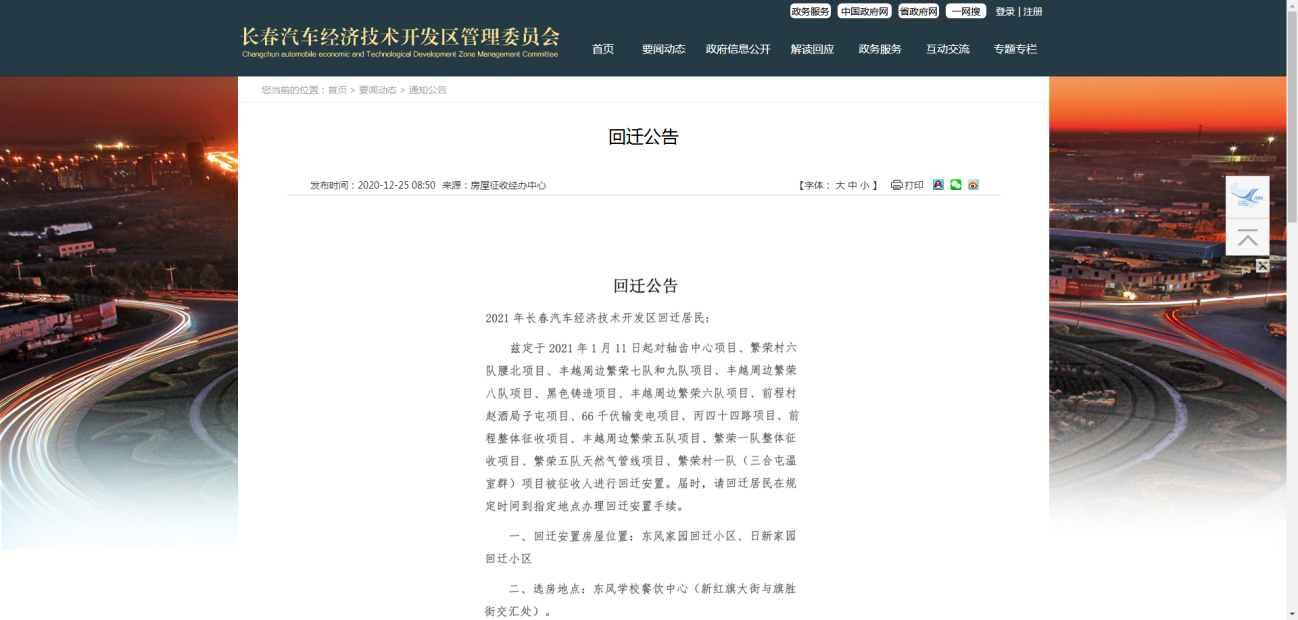 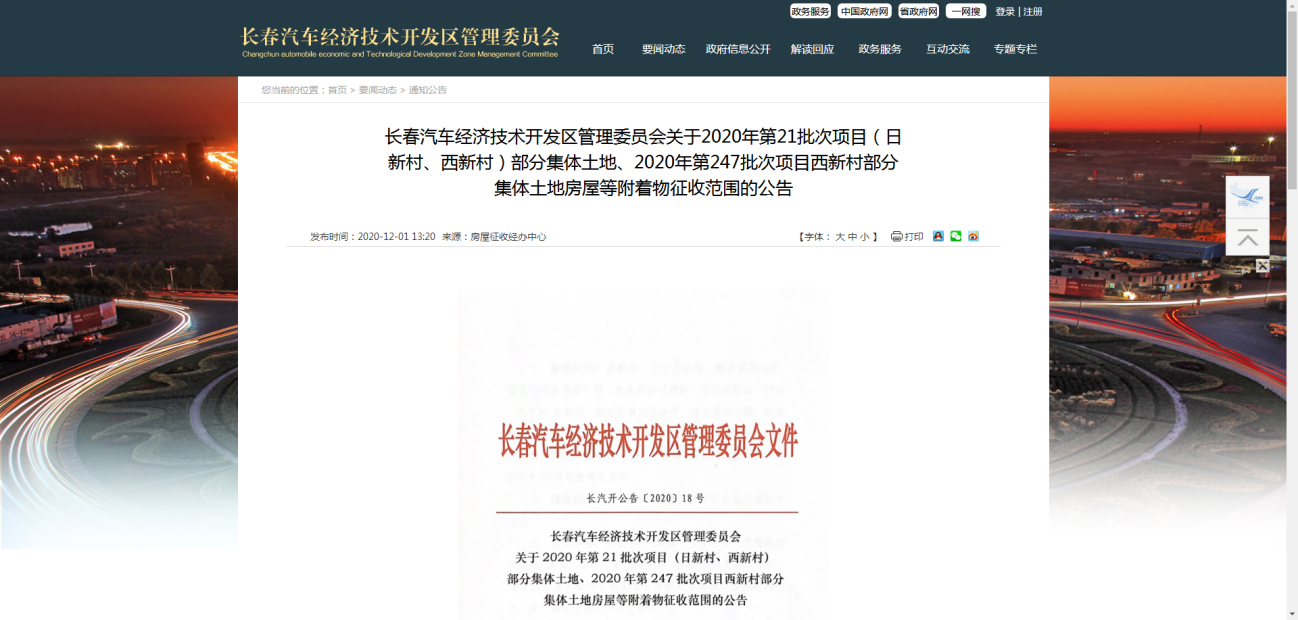 （三）收到和处理政府信息公开申请的情况截止目前征收中心收到申请8件，件件有记录、有结果、100%书面反馈。主动公开政府信息情况三、收到和处理政府信息公开申请情况四、政府信息公开行政复议、行政诉讼情况五、存在的主要问题及改进情况我中心公开政府信息的意识还需要进一步提高，政府信息公开工作的配套制度和工作机制还需要进一步完善，方便公众获取政府信息的形式还需要进一步改进。2021年，我办将采取以下措施加以改进：一是进一步增强本中心工作人员的信息公开意识，规范公开程序，提高信息公开工作水平。二是强化管理。将政府信息公开工作和业务工作紧密结合，进一步充实信息公开内容，突出重点、难点问题。以征收群众需求为导向，选择征收群众关注度高的信息作为突破口，不断丰富信息公开的内容，继续强化信息内容更新。三是进一步完善信息公开制度建设，建立健全信息公开工作长效机制，把政务信息公开工作作为长期的动态工作落到实处，确保公开信息的及时性、准确性和有效性，为深化政务信息公开提供强有力的组织保证。六、其他需要报告的事项无第二十条第（一）项第二十条第（一）项第二十条第（一）项第二十条第（一）项信息内容本年新制作数量本年新公开数量对外公开总数量规章  0 00规范性文件  000第二十条第（五）项第二十条第（五）项第二十条第（五）项第二十条第（五）项信息内容上一年项目数量本年增/减处理决定数量行政许可000其他对外管理服务事项000第二十条第（六）项第二十条第（六）项第二十条第（六）项第二十条第（六）项信息内容上一年项目数量本年增/减处理决定数量行政处罚000行政强制000第二十条第（八）项第二十条第（八）项第二十条第（八）项第二十条第（八）项信息内容上一年项目数量本年增/减本年增/减行政事业性收费000第二十条第（九）项第二十条第（九）项第二十条第（九）项第二十条第（九）项信息内容采购项目数量采购总金额采购总金额政府集中采购0002020年本行政部门政府信息公开发布总数量（非新闻类、信息类）：02020年本行政部门政府信息公开发布总数量（非新闻类、信息类）：02020年本行政部门政府信息公开发布总数量（非新闻类、信息类）：02020年本行政部门政府信息公开发布总数量（非新闻类、信息类）：0　　（本列数据的勾稽关系为：第一项加第二项之和，等于第三项加第四项之和）　　（本列数据的勾稽关系为：第一项加第二项之和，等于第三项加第四项之和）　　（本列数据的勾稽关系为：第一项加第二项之和，等于第三项加第四项之和）　　申请人情况　　申请人情况　　申请人情况　　申请人情况　　申请人情况　　申请人情况　　申请人情况　　（本列数据的勾稽关系为：第一项加第二项之和，等于第三项加第四项之和）　　（本列数据的勾稽关系为：第一项加第二项之和，等于第三项加第四项之和）　　（本列数据的勾稽关系为：第一项加第二项之和，等于第三项加第四项之和）　　自然人　　法人或其他组织　　法人或其他组织　　法人或其他组织　　法人或其他组织　　法人或其他组织　　总计　　（本列数据的勾稽关系为：第一项加第二项之和，等于第三项加第四项之和）　　（本列数据的勾稽关系为：第一项加第二项之和，等于第三项加第四项之和）　　（本列数据的勾稽关系为：第一项加第二项之和，等于第三项加第四项之和）　　自然人　　商业企业　　科研机构　　社会公益组织　　法律服务机构　　其他　　总计　　一、本年新收政府信息公开申请数量　　一、本年新收政府信息公开申请数量　　一、本年新收政府信息公开申请数量7100008　　二、上年结转政府信息公开申请数量　　二、上年结转政府信息公开申请数量　　二、上年结转政府信息公开申请数量0000000　　三、本年度办理结果　　（一）予以公开　　（一）予以公开7100008　　三、本年度办理结果　　（二）部分公开（区分处理的，只计这一情形，不计其他情形）　　（二）部分公开（区分处理的，只计这一情形，不计其他情形）000000　　三、本年度办理结果　　（三）不予公开1．属于国家秘密0000000　　三、本年度办理结果　　（三）不予公开2．其他法律行政法规禁止公开0000000　　三、本年度办理结果　　（三）不予公开3．危及“三安全一稳定”0000000　　三、本年度办理结果　　（三）不予公开4．保护第三方合法权益0000000　　三、本年度办理结果　　（三）不予公开5．属于三类内部事务信息0000000　　三、本年度办理结果　　（三）不予公开6．属于四类过程性信息0000000　　三、本年度办理结果　　（三）不予公开7．属于行政执法案卷0000000　　三、本年度办理结果　　（三）不予公开8．属于行政查询事项0000000　　三、本年度办理结果　　（四）无法提供1．本机关不掌握相关政府信息0000000　　三、本年度办理结果　　（四）无法提供2．没有现成信息需要另行制作0000000　　三、本年度办理结果　　（四）无法提供3．补正后申请内容仍不明确0000000　　三、本年度办理结果　　（五）不予处理　　1．信访举报投诉类申请0000000　　三、本年度办理结果　　（五）不予处理　　2．重复申请0000000　　三、本年度办理结果　　（五）不予处理　　3．要求提供公开出版物0000000　　三、本年度办理结果　　（五）不予处理　　4．无正当理由大量反复申请0000000　　三、本年度办理结果　　（五）不予处理　　5．要求行政机关确认或重新出具已获取信息0000000　　三、本年度办理结果　　（六）其他处理　　（六）其他处理0000000　　三、本年度办理结果　　（七）总计　　（七）总计7100008　　四、结转下年度继续办理　　四、结转下年度继续办理　　四、结转下年度继续办理0000000行政复议行政复议行政复议行政复议行政复议行政诉讼行政诉讼行政诉讼行政诉讼行政诉讼行政诉讼行政诉讼行政诉讼行政诉讼行政诉讼结果维持结果纠正其他结果尚未审结总计未经复议直接起诉未经复议直接起诉未经复议直接起诉未经复议直接起诉未经复议直接起诉复议后起诉复议后起诉复议后起诉复议后起诉复议后起诉结果维持结果纠正其他结果尚未审结总计结果维持结果纠正其他结果尚未审结总计结果维持结果纠正其他结果尚未审结总计000000000000000